产品特性结构设计：外壳采用高强度压铸铝材，外观专利设计，坚固耐用，满足苛刻工作环境要求；UHF RFID模块: 采用Impinj性能优异的Indy R2000专用 UHF RFID芯片，具有出色的稳定性和强劲的多标签远距离识别性能；TI ARM嵌入式处理芯片实现高速读取和数据快速运算；适用标签：全面支持符合EPCglobal UHF Class 1 Gen 2 / ISO 18000-6C/ ISO18000-6B标准的电子标签；工作频段：工作频率865-868MHZ，902-928MHZ(可按不同的国家或地区要求调整)；协议支持：支持万全VUP协议，支持ModbusTCP、ModbusRTU协议、支持TCP/UDP协议；通讯方式：支持百兆网口通讯、WiFi\4G（选配）、支持232/485通讯、支持韦根通讯；通讯接口（GPIO逻辑控制）：采用4路输出控制（支持DC24V/2A，AC124V/2A），2路输入控制；天线接口：支持4路RFID外接SMA天线接口；独立的WIFI和4G天线接口（WiFi/4G选配）；供电方式：方式1、支持宽压9V-24DCDC（3A）供电；方式2、也可采用POE供电（只支持百兆1236线序供电）；功率范围：输出功率达0～33dbm可调，读/盘模式：支持连续（自动）、命令、触发方式工作模式；数据上报模式：缓存、定时、即时模式升级方式：1、线下升级：支持RS232；      2、在线升级：TCP升级方式：100网口和2.4G_WiFi均支持（WIFI选配）；工作提示：多个LED采用不同的闪烁状态，及蜂鸣器不同的鸣响方式，来方便用户掌控产品的工作状态。防护：所有通讯接口隔离防护、部分关键通讯接口防雷防静电；认证要求：通过FCC、CE认证，应用满足仓储物流供应链、固定资产管理、交通车辆管理、生产制造等；温度保护：极寒地区支持温度补偿功能（选配）：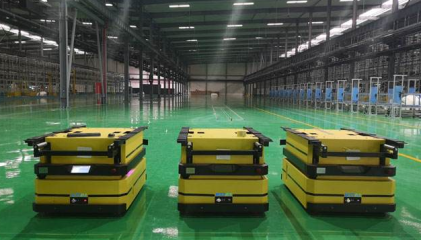 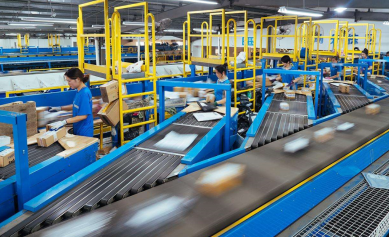 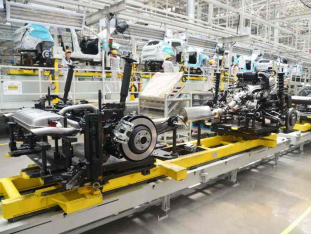 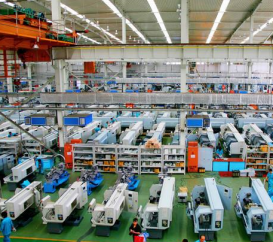                          AGV车导航                                  物流分拣线                               汽车零部件管理                       机床刀具管理规格参数        产品尺寸图：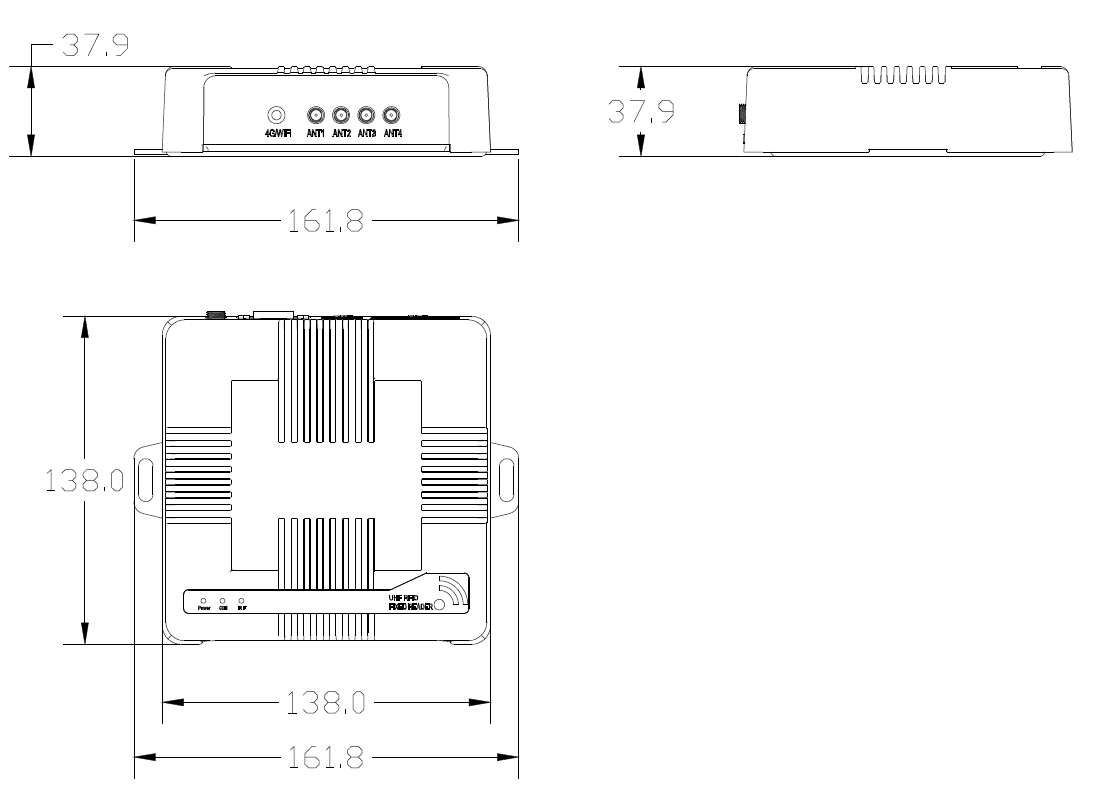       配套天线：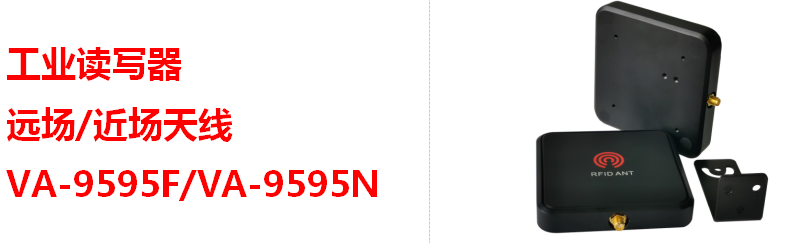 UHF RFID固定式工业型读写器VF-747P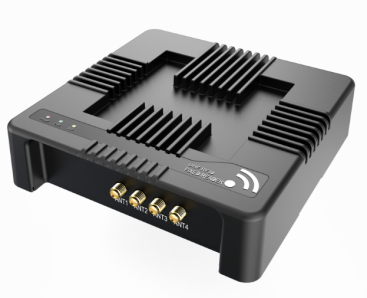 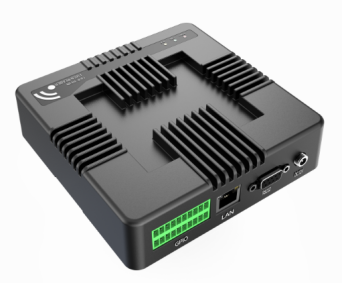 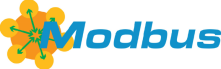 产品型号(订购代码)VF-747P性能指标性能指标RF核心芯片美国英频杰Indy R2000专用射频芯片空口协议EPC Global UHF class1 Gen2/ISO 18000-6C/ISO 18000-6B工作频率902-928MHz或865-868MHz输出功率33dBm±1dBm输出功率调节1dBm步进(通过VANCH 软件进行设置）接收灵敏度＜﹣85dBm标签识别峰值速度＞800次/秒VA-9595F(远场天线）13～33dBm：距离60-10000mm（与读写器参数配置、天线增益、标签类型有关）VA-9595N（近场天线）13～33dBm：距离20-350mm（与读写器参数配置、天线增益、标签类型有关）写入距离0-10米（与读写器参数配置、天线增益、标签类型有关）标签RSSI      支持天线连接保护支持支持地区美国、加拿大和其他符合美国FCC Part 15规范的地区欧洲和其他符合ETSI EN 302 308规范地区中国、印度、日本、韩国、马来西亚、台湾天线数量4个外接SMA天线接口通讯接口RJ45、RS232、RS485、Wiegand26/34接口通讯协议ModbusTCP、ModbusRTU协议、TCP/UDPWiFi（选配）支持IEEE 802.11 n/b/g加热装置（选配）低温自动加热（零下5ºC）选配（根据项目现场环境确定）通信速率串口速率9600～115200bps，RJ45为10Mbps工作状态LED指示灯、蜂鸣器可靠的固件升级可扩展的升级机制通用输入/输出（GPIO）2路输入、4路输出应用软件接口提供API开发包及VC和VB、Java应用例程测试软件VANCH VUPv1.0机械电气性能机械电气性能尺寸138(长)*138 (宽)*38(高)mm电源配有220V交流输入，＋12V/3A直流输出的电源变换器射频输出接口SMA型连接器功耗最大功率3W，最大启动电流1A重量约1.32kg湿度5% to 95%, 非凝结防护等级IEC IP51工作温度-20 ºC to +60  ºC存储温度-40°C to 85°C合规性认证FCC认证、CE认证